Отдел по спорту и молодежной политике администрации Партизанского муниципального района 
Муниципальное бюджетное образовательное учреждение дополнительного образования 
«Районный центр детского творчества» Партизанского муниципального района 
Общественная организация «Федерация спортивного ориентирования Партизанского муниципального района» Муниципальный Фестиваль по спортивному ориентированию «Костюмированные Новогодние старты» Кросс – спринт (08300101811Я)
2023-12-24, с. Владимиро-АлександровскоеПРОТОКОЛ РЕЗУЛЬТАТОВ1 лист, всего листов 1 №п/п Фамилия, имя             Коллектив/Субъект РФ  Квал  Номер  ГР  Результат   Место Очки 1   Горьковая Дарья           'Меридиан' МБОУ ДО РЦ б/р   157  2015 00:11:23      1    0   2   Кравченко Лилиана         'Меридиан' МБОУ ДО РЦ б/р   158  2016 00:15:30      2    0   3   Львова Нелли              Тихий океан г. Находк б/р   169  2015 00:30:53      3    0   4   Безрукова Евгения         Тихий океан г. Находк б/р   168  2015 00:31:06      4    0   5   Хорсун Юлиана             ДО 'Восток'           б/р   166  2015 п.п.3.13.12.2          6   Реница Милана             Тихий океан г. Находк б/р   170  2015 п.п.3.13.12.2          7   Кулик Алиса               'Меридиан' МБОУ ДО РЦ б/р   159  2015 п.п.3.13.12.2          1 лист, всего листов 1 №п/п Фамилия, имя             Коллектив/Субъект РФ  Квал  Номер  ГР  Результат   Место Очки 1   Попов Сева                Азимут-Находка        б/р   164  2016 00:14:12      1    0   2   Соколов Михаил            Азимут-Находка        б/р   165  2016 00:14:25      2    0   3   Назаров Тимофей           Азимут-Находка        б/р   163  2016 00:14:44      3    0   4   Тицкий Даниил             'Форсаж' Сергеевка ДО б/р   161  2015 00:17:08      4    0   5   Родя Мирон                Тихий океан г. Находк б/р   174  2015 00:24:21      5    0   6   Щедривый Максим           'ВЫБОР' ВГ ДДТ        б/р   155  2015 00:31:19      6    0   7   Сухинин Павел             'Форсаж' Сергеевка ДО б/р   160  2016 00:39:38      7    0   8   Вакуров Женя              Тихий океан г. Находк б/р   172  2015 п.п.3.13.12.2          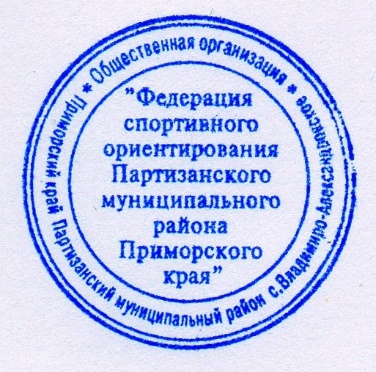 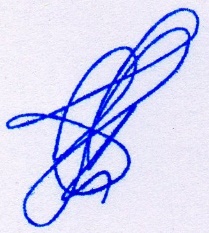 Главный судья                              Евграфов Алексей Сергеевич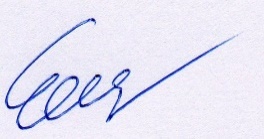 Главный секретарь                          Есина Эльвира Васильевна    Отдел по спорту и молодежной политике администрации Партизанского муниципального района 
Муниципальное бюджетное образовательное учреждение дополнительного образования 
«Районный центр детского творчества» Партизанского муниципального района 
Общественная организация «Федерация спортивного ориентирования Партизанского муниципального района» Муниципальный Фестиваль по спортивному ориентированию «Костюмированные Новогодние старты» Кросс – спринт (08300101811Я)
2023-12-24, с. Владимиро-АлександровскоеПРОТОКОЛ РЕЗУЛЬТАТОВ1 лист, всего листов 1 №п/п Фамилия, имя             Коллектив/Субъект РФ  Квал  Номер  ГР  Результат   Место Очки 1   Безбородова Анна          Тихий океан г. Находк б/р   148  2013 00:12:27      1    0   2   Григорьева Варвара        'ВЫБОР' ВГ ДДТ        б/р   141  2013 00:16:20      2    0   3   Ушакова Анастасия         'ВЫБОР' ВГ ДДТ        б/р   143  2013 00:16:37      3    0   4   Данильченко Виктория      'ВЫБОР' ВГ ДДТ        б/р   142  2013 00:17:12      4    0   5   Ермакова Света            Тихий океан г. Находк б/р   150  2013 00:20:45      5    0   6   Рудых Дарья               Азимут-Находка        б/р   146  2013 00:22:29      6    0   7   Ситникова Виктория        Азимут-Находка        б/р   147  2014 00:23:24      7    0   8   Корольченко Алиса         Тихий океан г. Находк б/р   151  2013 п.п.3.13.12.2          9   Ермакова Настя            Тихий океан г. Находк IIIю  149  2013 п.п.3.13.12.2          1 лист, всего листов 1 №п/п Фамилия, имя             Коллектив/Субъект РФ  Квал  Номер  ГР  Результат   Место Очки 1   Хорсун Тимофей            ДО 'Восток'           б/р   133  2013 00:10:00      1    0   2   Кирильчук Никита          ДО 'Восток'           б/р   130  2013 00:10:49      2    0   3   Украинский Егор           ДО 'Восток'           б/р   132  2013 00:15:18      3    0   4   Мартынов Юрий             Азимут-Находка        б/р   126  2013 00:16:16      4    0   5   Воробьев Ростислав        ДО 'Восток'           б/р   128  2013 00:17:32      5    0   6   Чернышов Дамир            'ВЫБОР' ВГ ДДТ        IIIю  120  2013 00:24:35      6    0   7   Островский Михаил         ДО 'Восток'           б/р   131  2014 00:30:24      7    0   8   Чапайкин Сергей           ДО 'Восток'           б/р   105  2014 п.п.3.13.12.2          9   Старков Алексей           'Форсаж' Сергеевка ДО IIIю  125  2014 п.п.3.13.12.2          10  Смирнов Александр         'ВЫБОР' ВГ ДДТ        б/р   119  2014 п.п.3.13.12.2          11  Рудых Данил               Азимут-Находка        б/р   127  2014 п.п.3.13.12.2          12  Романкевич Матвей         'Меридиан' МБОУ ДО РЦ IIIю  123  2013 п.п.3.13.12.2          13  Осипов Артём              'ВЫБОР' ВГ ДДТ        б/р   118  2013 п.п.3.13.12.2          14  Лисичкин Лев              'ВЫБОР' ВГ ДДТ        б/р   117  2013 п.п.3.13.12.2          15  Карпенко Александр        'Форсаж' Сергеевка ДО б/р   124  2013 п.п.3.13.12.2          16  Зарыпов Ярослав           ДО 'Восток'           б/р   129  2013 п.п.3.13.12.2          17  Герасимов Степан          'Меридиан' МБОУ ДО РЦ б/р   121  2014 п.п.3.13.12.2          Главный судья                              Евграфов Алексей СергеевичГлавный секретарь                          Есина Эльвира Васильевна    Отдел по спорту и молодежной политике администрации Партизанского муниципального района 
Муниципальное бюджетное образовательное учреждение дополнительного образования 
«Районный центр детского творчества» Партизанского муниципального района 
Общественная организация «Федерация спортивного ориентирования Партизанского муниципального района» Муниципальный Фестиваль по спортивному ориентированию «Костюмированные Новогодние старты» Кросс – спринт (08300101811Я)
2023-12-24, с. Владимиро-АлександровскоеПРОТОКОЛ РЕЗУЛЬТАТОВ1 лист, всего листов 1 №п/п Фамилия, имя             Коллектив/Субъект РФ  Квал  Номер  ГР  Результат   Место Очки 1   Ульянова Ангелина         Азимут-Находка        Iю    103  2012 00:14:05      1    0   2   Скотникова Ксения         Азимут-Находка        Iю    101  2012 00:14:44      2    0   3   Бородина Карина           'Меридиан' МБОУ ДО РЦ Iю    90   2011 00:14:54      3    0   4   Триколич Дарья            Азимут-Находка        Iю    102  2011 00:15:26      4    0   5   Кныш Валерия              Азимут-Находка        Iю    97   2011 00:16:37      5    0   6   Котова Марина             Азимут-Находка        IIIю  98   2011 00:16:45      6    0   7   Легостаева Алиса          'Форсаж' Сергеевка ДО Iю    95   2011 00:16:48      7    0   8   Корниенко Алёна           'Форсаж' Сергеевка ДО Iю    94   2011 00:17:25      8    0   9   Ерёменко Василиса         'Форсаж' Сергеевка ДО Iю    92   2011 00:21:40      9    0   10  Пельменёва Ева            Азимут-Находка        IIIю  99   2011 00:22:42      10   0   11  Лукьян Мария              ДО 'Восток'           б/р   106  2012 00:23:56      11   0   12  Макковеева Кира           ДО 'Восток'           IIIю  107  2012 00:24:56      12   0   13  Карпенко Ульяна           'Форсаж' Сергеевка ДО IIIю  93   2012 00:27:15      13   0   14  Тюнина Анна               Крепкий Орешек        IIIю  110  2012 00:27:50      14   0   15  Попова Вера               Азимут-Находка        IIю   100  2012 00:40:50      15   0   16  Рахимова Марьям           'ВЫБОР' ВГ ДДТ        IIIю  88   2012 00:44:30      16   0   17  Шарф Ульяна               Эдельвейс             Iю    114  2011 п.п.3.13.12.2          18  Чапайкина Милана          ДО 'Восток'           б/р   109  2012 п.п.3.13.12.2          19  Соловьева Злата           Тихий океан г. Находк IIIю  113  2012 п.п.3.13.12.2          20  Осипова Алина             'ВЫБОР' ВГ ДДТ        б/р   87   2011 п.п.3.13.12.2          21  Воловик Юлия              ДО 'Восток'           б/р   104  2012 п.п.3.13.12.2          22  Власова Дарья             Тихий океан г. Находк IIIю  112  2012 п.п.3.13.12.2          23  Бушкова Ксения            Азимут-Находка        IIIю  96   2011 п.п.3.13.12.2          24  Балалаева Капитолина      Тихий океан г. Находк IIIю  111  2012 п.п.3.13.12.2          25  Аралова Полина            'Форсаж' Сергеевка ДО IIIю  91   2012 п.п.3.13.12.2          Главный судья                              Евграфов Алексей СергеевичГлавный секретарь                          Есина Эльвира Васильевна    Отдел по спорту и молодежной политике администрации Партизанского муниципального района 
Муниципальное бюджетное образовательное учреждение дополнительного образования 
«Районный центр детского творчества» Партизанского муниципального района 
Общественная организация «Федерация спортивного ориентирования Партизанского муниципального района» Муниципальный Фестиваль по спортивному ориентированию «Костюмированные Новогодние старты» Кросс – спринт (08300101811Я)
2023-12-24, с. Владимиро-АлександровскоеПРОТОКОЛ РЕЗУЛЬТАТОВ1 лист, всего листов 1 №п/п Фамилия, имя             Коллектив/Субъект РФ  Квал  Номер  ГР  Результат   Место Очки 1   Хлебутин Егор             'Меридиан' МБОУ ДО РЦ III   73   2012 00:14:58      1    0   2   Ярославцев Андрей         Азимут-Находка        Iю    80   2011 00:16:30      2    0   3   Служенко Святослав        'Форсаж' Сергеевка ДО III   76   2011 00:16:40      3    0   4   Баранов Макар             'Меридиан' МБОУ ДО РЦ III   68   2012 00:17:16      4    0   5   Ванюхин Роман             'ВЫБОР' ВГ ДДТ        III   65   2011 00:18:42      5    0   6   Куткович Степан           'Меридиан' МБОУ ДО РЦ б/р   70   2011 00:20:05      6    0   7   Игнатенко Игнат           'Форсаж' Сергеевка ДО Iю    74   2012 00:20:47      7    0   8   Злыгостев Дмитрий         'Меридиан' МБОУ ДО РЦ IIIю  69   2012 00:25:15      8    0   9   Скитер Андрей             'Меридиан' МБОУ ДО РЦ IIIю  72   2012 00:27:48      9    0   10  Загородний Лев            Азимут-Находка        IIю   78   2012 00:31:53      10   0   11  Лихачев Константин        Крепкий Орешек        IIю   82   2012 00:32:51      11   0   12  Дьяченко Никита           Азимут-Находка        б/р   77   2012 00:33:48      12   0   13  Резука Светослав          'ВЫБОР' ВГ ДДТ        IIIю  66   2012 00:34:58      13   0   14  Хрипаков Евгений          'ВЫБОР' ВГ ДДТ        IIIю  67   2012 00:36:17      14   0   15  Лопатин Семен             Азимут-Находка        б/р   79   2012 00:52:32      15   0   16  Назаров Давлат            Эдельвейс             б/р   83   2012 00:53:44      16   0   17  Сиротин Георгий           'Меридиан' МБОУ ДО РЦ IIIю  71   2011 п.п.3.13.12.2          18  Пузанов Дмитрий           'Форсаж' Сергеевка ДО III   75   2012 п.п.3.13.12.2          Главный судья                              Евграфов Алексей СергеевичГлавный секретарь                          Есина Эльвира Васильевна    Отдел по спорту и молодежной политике администрации Партизанского муниципального района 
Муниципальное бюджетное образовательное учреждение дополнительного образования 
«Районный центр детского творчества» Партизанского муниципального района 
Общественная организация «Федерация спортивного ориентирования Партизанского муниципального района» Муниципальный Фестиваль по спортивному ориентированию «Костюмированные Новогодние старты» Кросс – спринт (08300101811Я)
2023-12-24, с. Владимиро-АлександровскоеПРОТОКОЛ РЕЗУЛЬТАТОВ1 лист, всего листов 1 №п/п Фамилия, имя             Коллектив/Субъект РФ  Квал  Номер  ГР  Результат   Место Очки 1   Иванченко Добраслава      'Форсаж' Сергеевка ДО I     56   2010 00:21:48      1    0   2   Филиппенко Мария          'Меридиан' МБОУ ДО РЦ II    55   2009 00:23:44      2    0   3   Загородняя Таисия         Азимут-Находка        III   59   2010 00:35:45      3    0   4   Ковалёва Алина            'Форсаж' Сергеевка ДО I     57   2009 00:36:05      4    0   5   Хрипакова Валентина       'ВЫБОР' ВГ ДДТ        б/р   53   2009 01:18:38      5    0   6   Ситникова Милена          Азимут-Находка        б/р   60   2009 п.п.3.13.12.2          7   Рожнева Анастасия         Крепкий Орешек        Iю    62   2009 п.п.3.13.12.2          1 лист, всего листов 1 №п/п Фамилия, имя             Коллектив/Субъект РФ  Квал  Номер  ГР  Результат   Место Очки 1   Пузин Вячеслав            'Меридиан' МБОУ ДО РЦ I     43   2009 00:21:22      1    0   2   Гришин Кирилл             Азимут-Находка        I     44   2010 00:22:45      2    0   3   Леонов Сергей             'Меридиан' МБОУ ДО РЦ III   42   2009 00:26:36      3    0   4   Федосов Глеб              Азимут-Находка        I     45   2010 00:27:39      4    0   5   Шибанов Игнат             Крепкий Орешек        Iю    47   2009 00:28:19      5    0   6   Алексеев Вадим            'Меридиан' МБОУ ДО РЦ III   41   2010 00:28:23      6    0   7   Балчихин Матвей           ДО 'Восток'           Iю    46   2010 00:29:10      7    0   8   Потапов Владислав         Тихий океан г. Находк Iю    49   2010 00:40:49      8    0   9   Комардин Данил            Тихий океан г. Находк Iю    48   2009 00:41:11      9    0   Главный судья                              Евграфов Алексей СергеевичГлавный секретарь                          Есина Эльвира Васильевна    Отдел по спорту и молодежной политике администрации Партизанского муниципального района 
Муниципальное бюджетное образовательное учреждение дополнительного образования 
«Районный центр детского творчества» Партизанского муниципального района 
Общественная организация «Федерация спортивного ориентирования Партизанского муниципального района» Муниципальный Фестиваль по спортивному ориентированию «Костюмированные Новогодние старты» Кросс – спринт (08300101811Я)
2023-12-24, с. Владимиро-АлександровскоеПРОТОКОЛ РЕЗУЛЬТАТОВ1 лист, всего листов 1 №п/п Фамилия, имя             Коллектив/Субъект РФ  Квал  Номер  ГР  Результат   Место Очки 1   Харченко Ариана           'Меридиан' МБОУ ДО РЦ I     32   2008 00:23:24      1    0   2   Горелова Алиса            ДО 'Восток'           I     36   2008 00:23:57      2    0   3   Кирпун София              ДДЮТЭ НФСО            I     35   2008 00:24:16      3    0   4   Алтухова Анастасия        'Форсаж' Сергеевка ДО I     33   2007 00:24:22      4    0   5   Островская Мирослава      ДО 'Восток'           I     38   2008 00:28:21      5    0   6   Служенко Любава           'Форсаж' Сергеевка ДО I     34   2007 00:28:47      6    0   7   Зарыпова Виолетта         ДО 'Восток'           I     37   2007 00:30:55      7    0   1 лист, всего листов 1 №п/п Фамилия, имя             Коллектив/Субъект РФ  Квал  Номер  ГР  Результат   Место Очки 1   Рябцев Степан             'Меридиан' МБОУ ДО РЦ I     21   2008 00:23:58      1    0   2   Хлебодаров Михаил         'Меридиан' МБОУ ДО РЦ I     22   2008 00:24:33      2    0   3   Евграфов Данил            'Меридиан' МБОУ ДО РЦ I     19   2007 00:24:37      3    0   4   Быков Георгий             Азимут-Находка        I     27   2007 00:24:43      4    0   5   Бушменко Дамир            Азимут-Находка        I     26   2007 00:28:46      5    0   6   Толстых Степан            'Форсаж' Сергеевка ДО I     25   2007 00:30:47      6    0   7   Барышников Никита         'Форсаж' Сергеевка ДО II    23   2008 00:31:42      7    0   8   Сидорин Илья              Крепкий Орешек        III   29   2008 п.п.3.13.12.2          9   Куфтин Кирилл             'Меридиан' МБОУ ДО РЦ II    20   2008 п.п.3.13.12.2          Главный судья                              Евграфов Алексей СергеевичГлавный секретарь                          Есина Эльвира Васильевна    Отдел по спорту и молодежной политике администрации Партизанского муниципального района 
Муниципальное бюджетное образовательное учреждение дополнительного образования 
«Районный центр детского творчества» Партизанского муниципального района 
Общественная организация «Федерация спортивного ориентирования Партизанского муниципального района» Муниципальный Фестиваль по спортивному ориентированию «Костюмированные Новогодние старты» Кросс – спринт (08300101811Я)
2023-12-24, с. Владимиро-АлександровскоеПРОТОКОЛ РЕЗУЛЬТАТОВ1 лист, всего листов 1 №п/п Фамилия, имя             Коллектив/Субъект РФ  Квал  Номер  ГР  Результат   Место Очки 1   Ванюхина Елена            Ангарская 3/2         б/р   17   1981 00:29:36      1    0   2   Кравченко Ирина           'Меридиан' МБОУ ДО РЦ б/р   15   1975 00:43:35      2    0   3   Павлова Дарья             Павловы               I     16   2006 00:47:12      3    0   1 лист, всего листов 1 №п/п Фамилия, имя             Коллектив/Субъект РФ  Квал  Номер  ГР  Результат   Место Очки 1   Павлов Данил              Павловы               КМС   9    2003 00:21:20      1    0   2   Зельч Артур               ДДЮТЭ НФСО            I     7    1982 00:25:47      2    0   3   Ситников Константин       NHK Team              IIIю  5    1995 00:28:37      3    0   4   Шерстобитов Денис         Ангарская 3/2         КМС   6    1975 00:30:24      4    0   5   Павлов Алексей            Павловы               б/р   8    1975 00:33:23      5    0   6   Ушаков Сергей             'ВЫБОР' ВГ ДДТ        б/р   4    1986 00:42:08      6    0   7   Шкода Антон               Партизанский р-н, лич б/р   10   1985 п.п.3.13.12.2          8   Наврось Захар             СК Фантазёр           б/р   11   1992 п.п.3.13.12.2          Главный судья                              Евграфов Алексей СергеевичГлавный секретарь                          Есина Эльвира Васильевна    РД8д 18 КП, 0.7 кмРД8м 18 КП, 0.7 кмЖ10 18 КП, 0.8 кмМ10 18 КП, 0.9 кмЖ12 25 КП, 1.4 кмМ12 25 КП, 1.6 кмЖ14 29 КП, 2.2 кмМ14 30 КП, 2.5 кмЖ16 30 КП, 2.9 кмМ16 32 КП, 3.0 кмЖВ 31 КП, 3.1 кмМВ 30 КП, 3.3 км